Eaton Vale Day 1Activity 3 – Teambuilding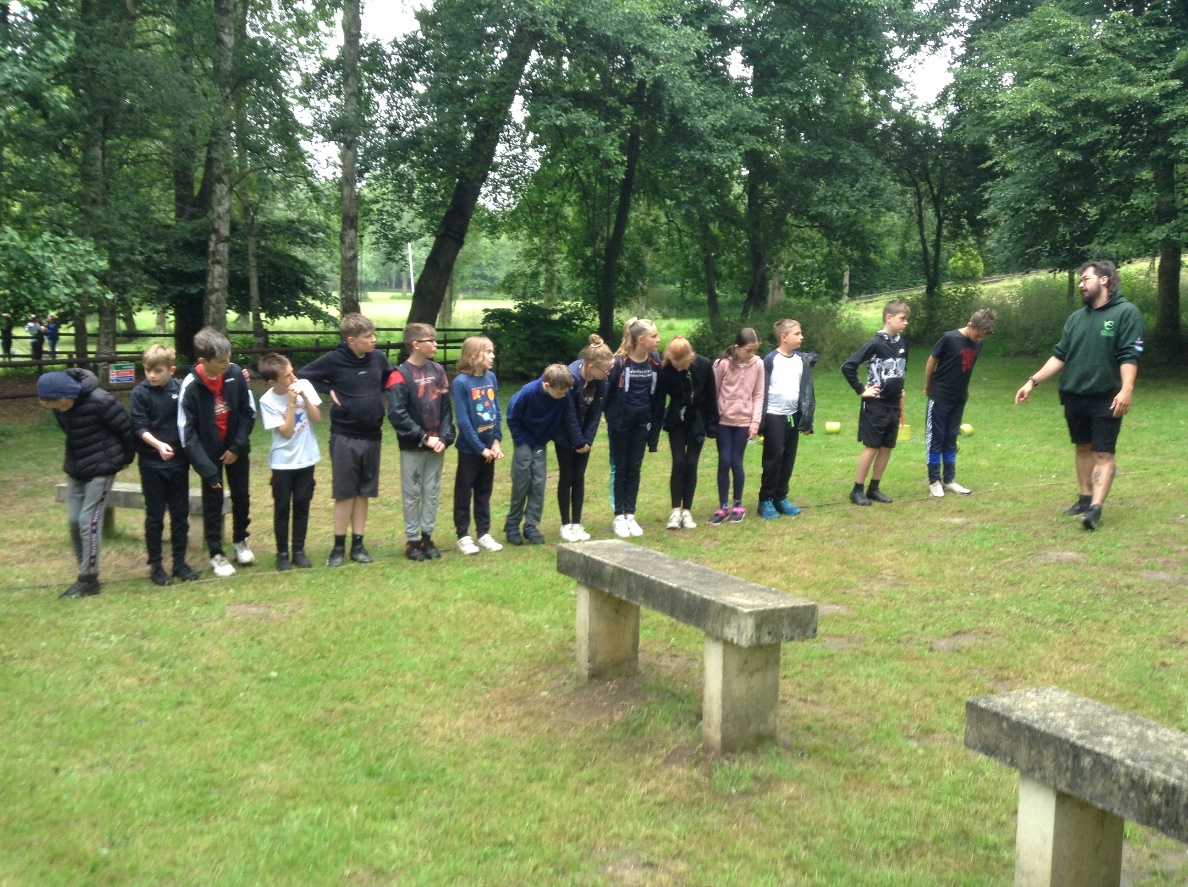 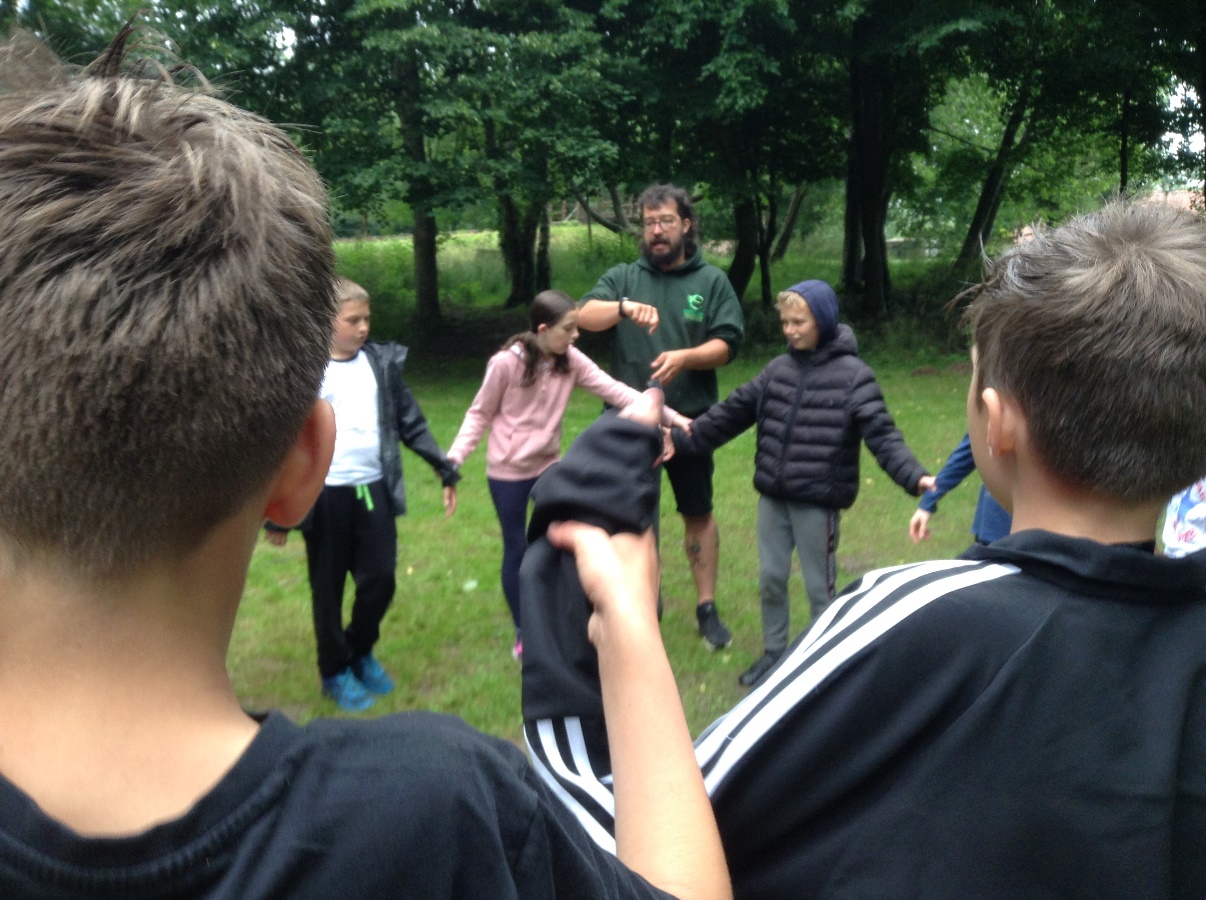 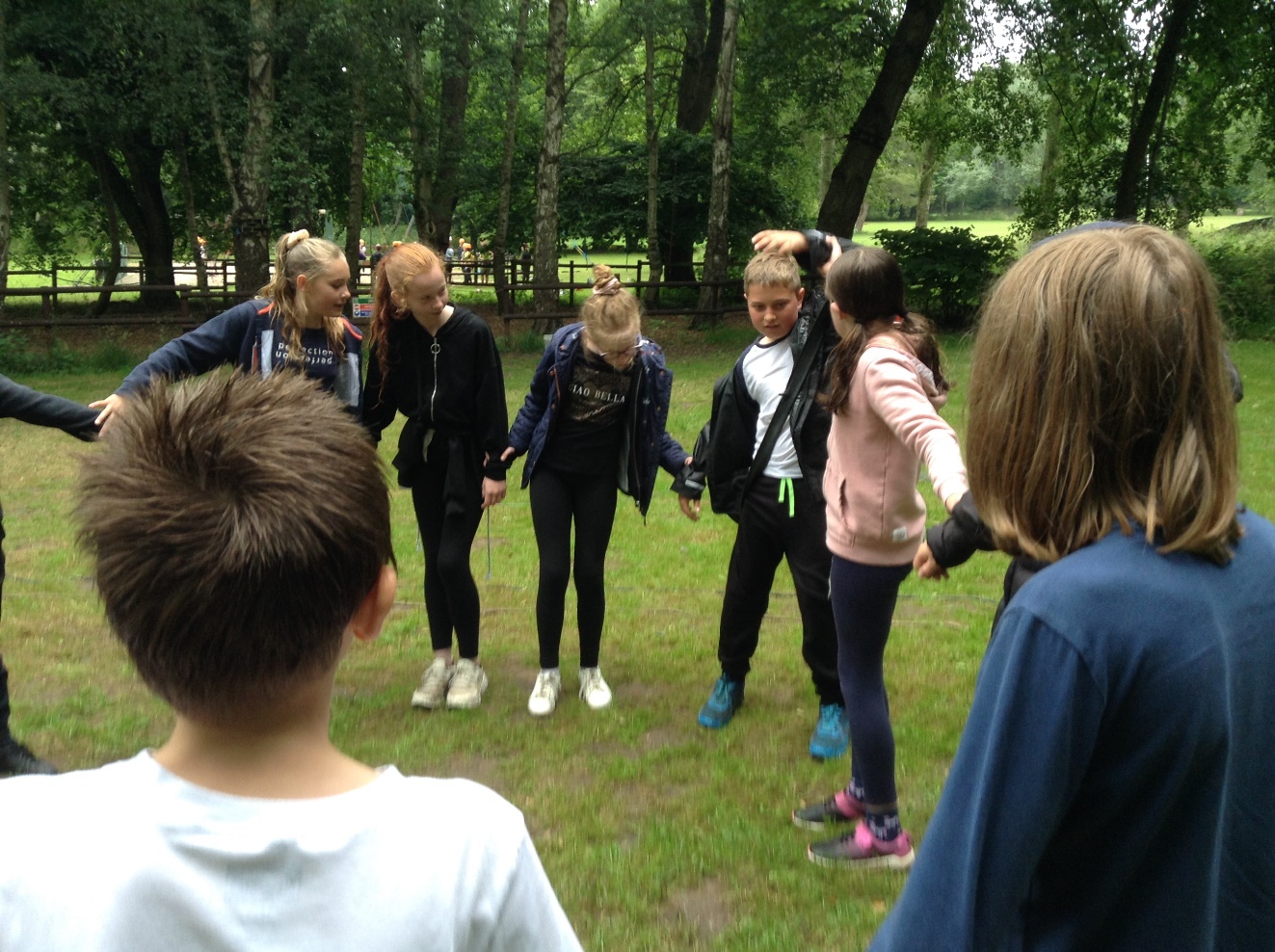 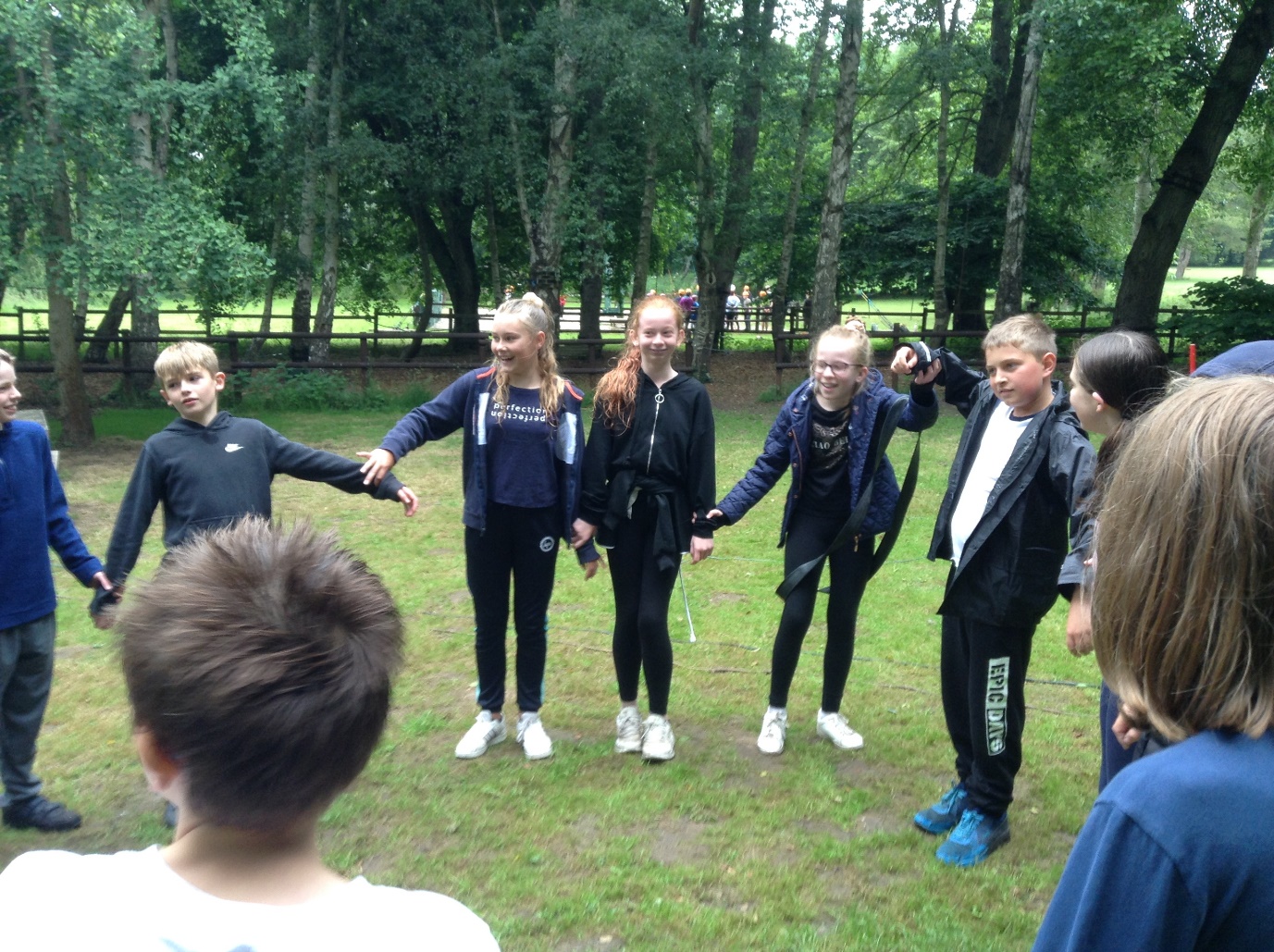 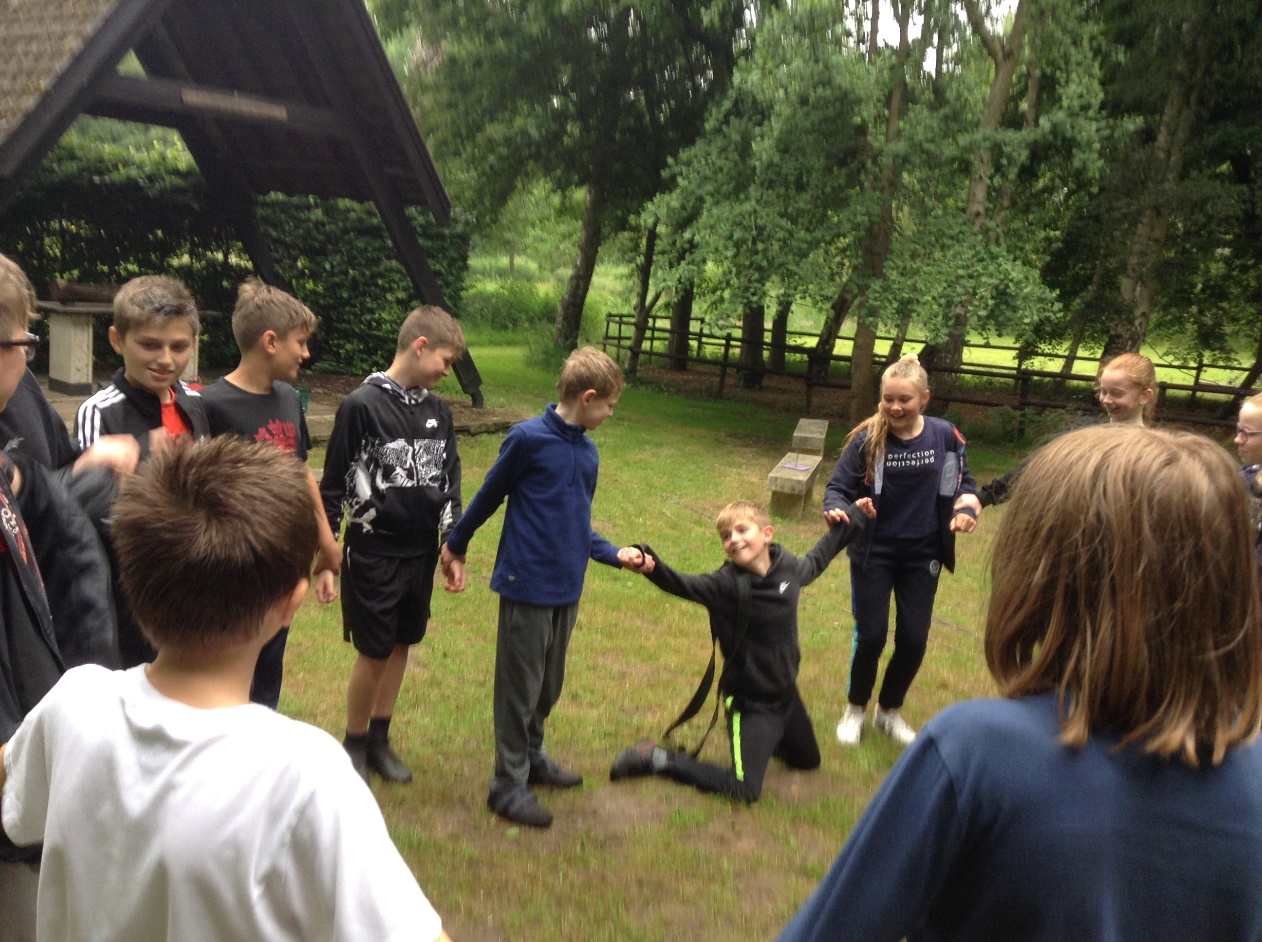 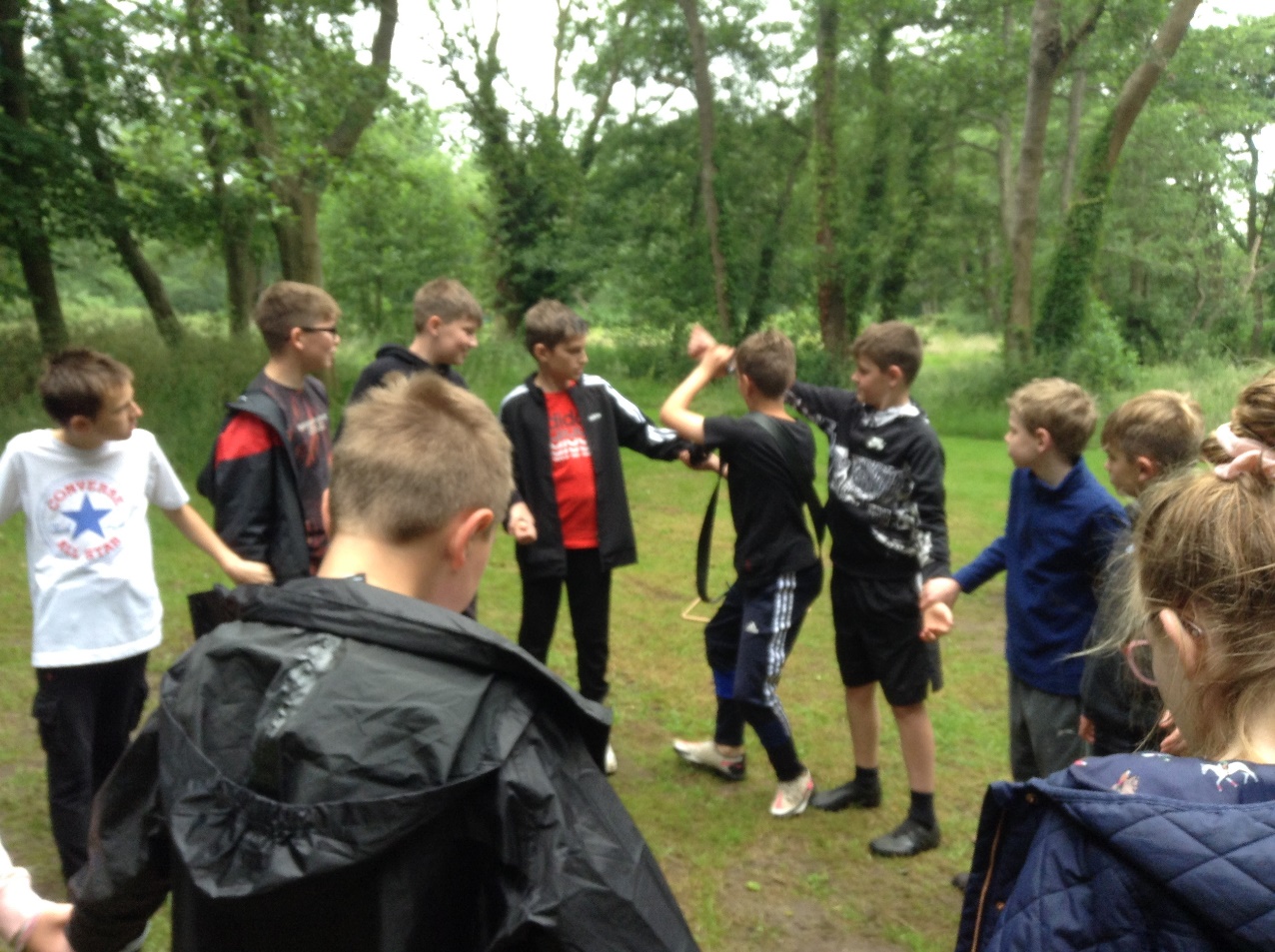 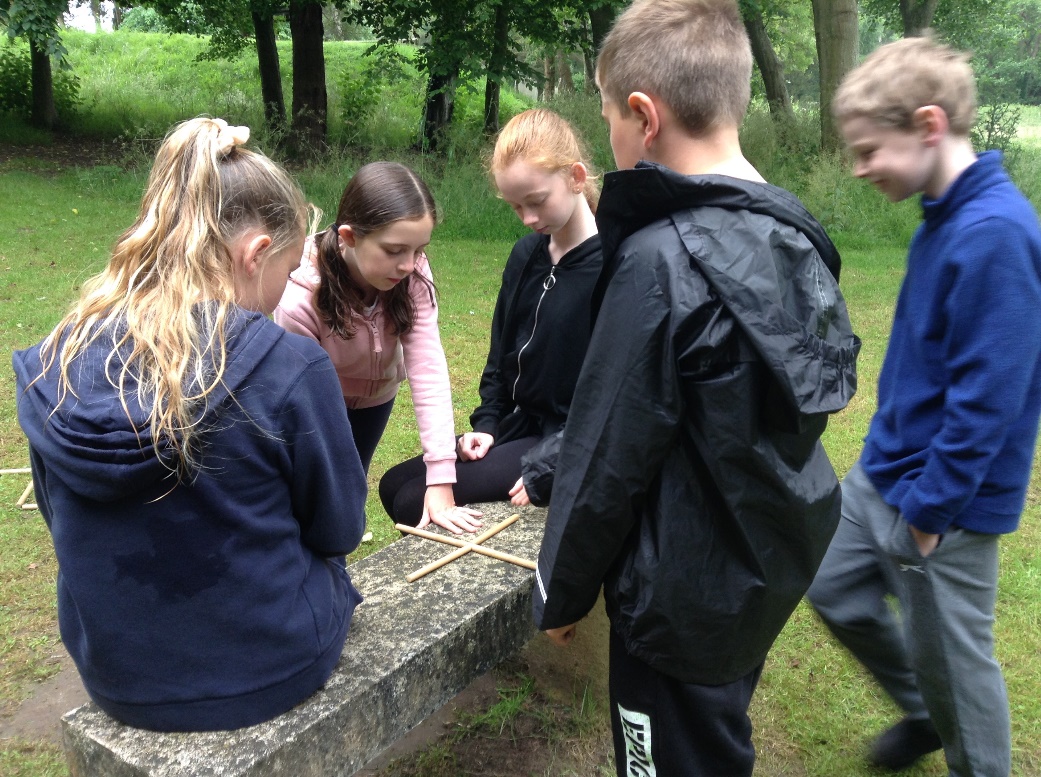 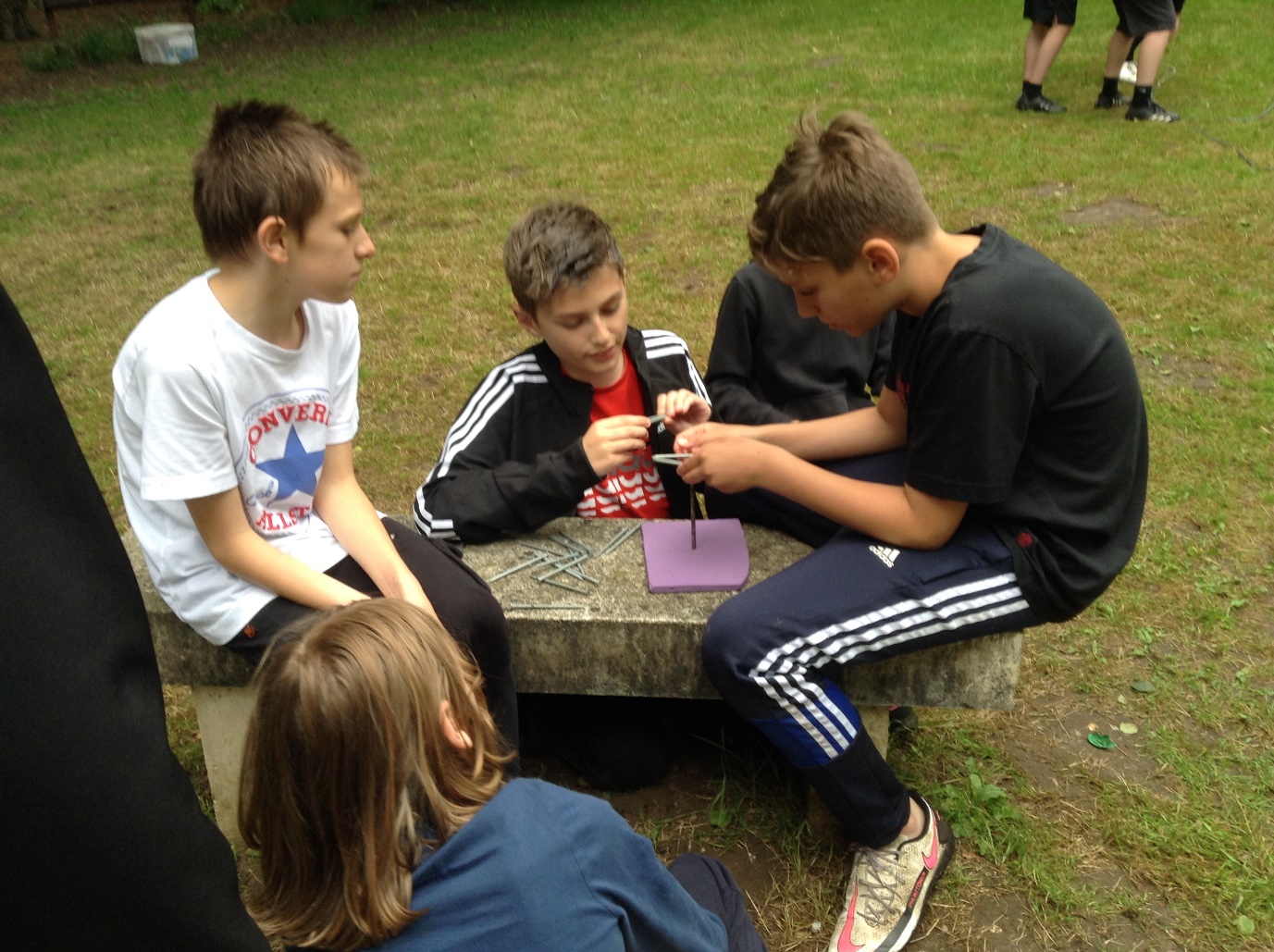 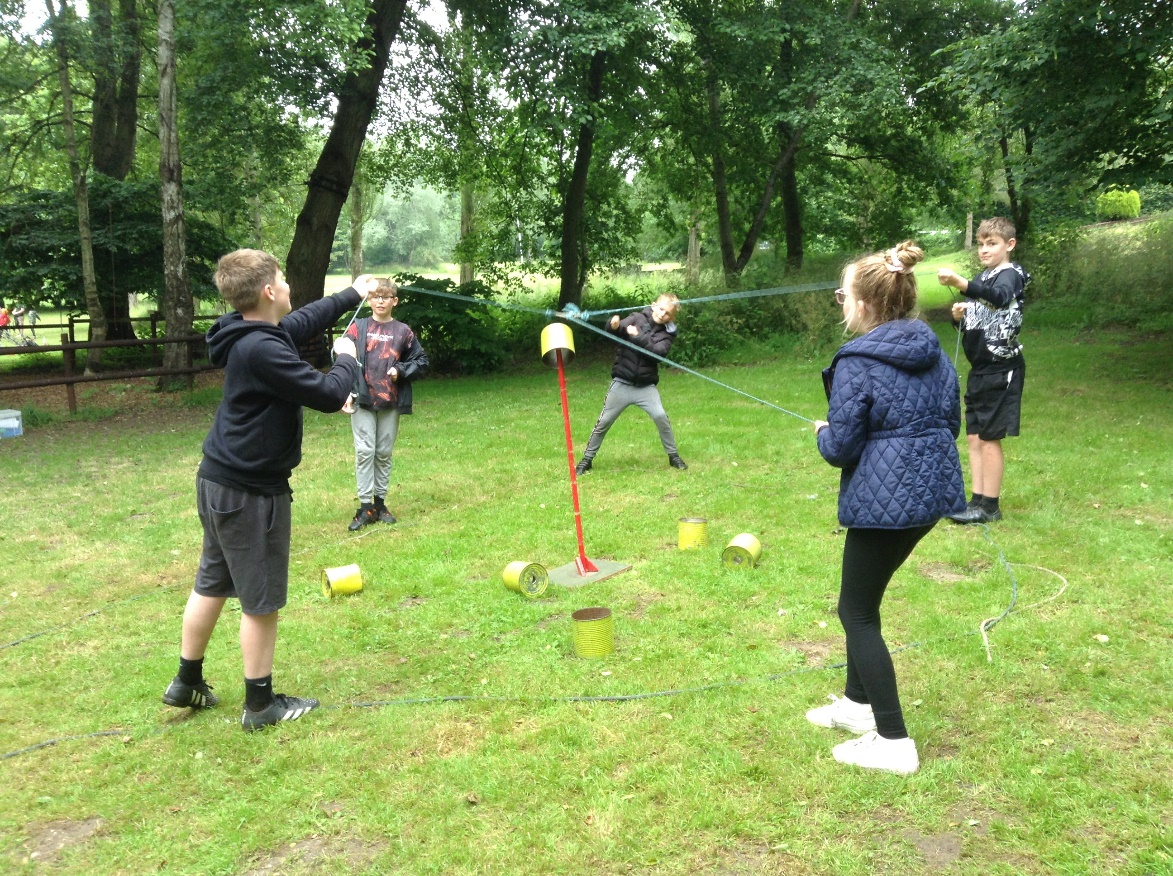 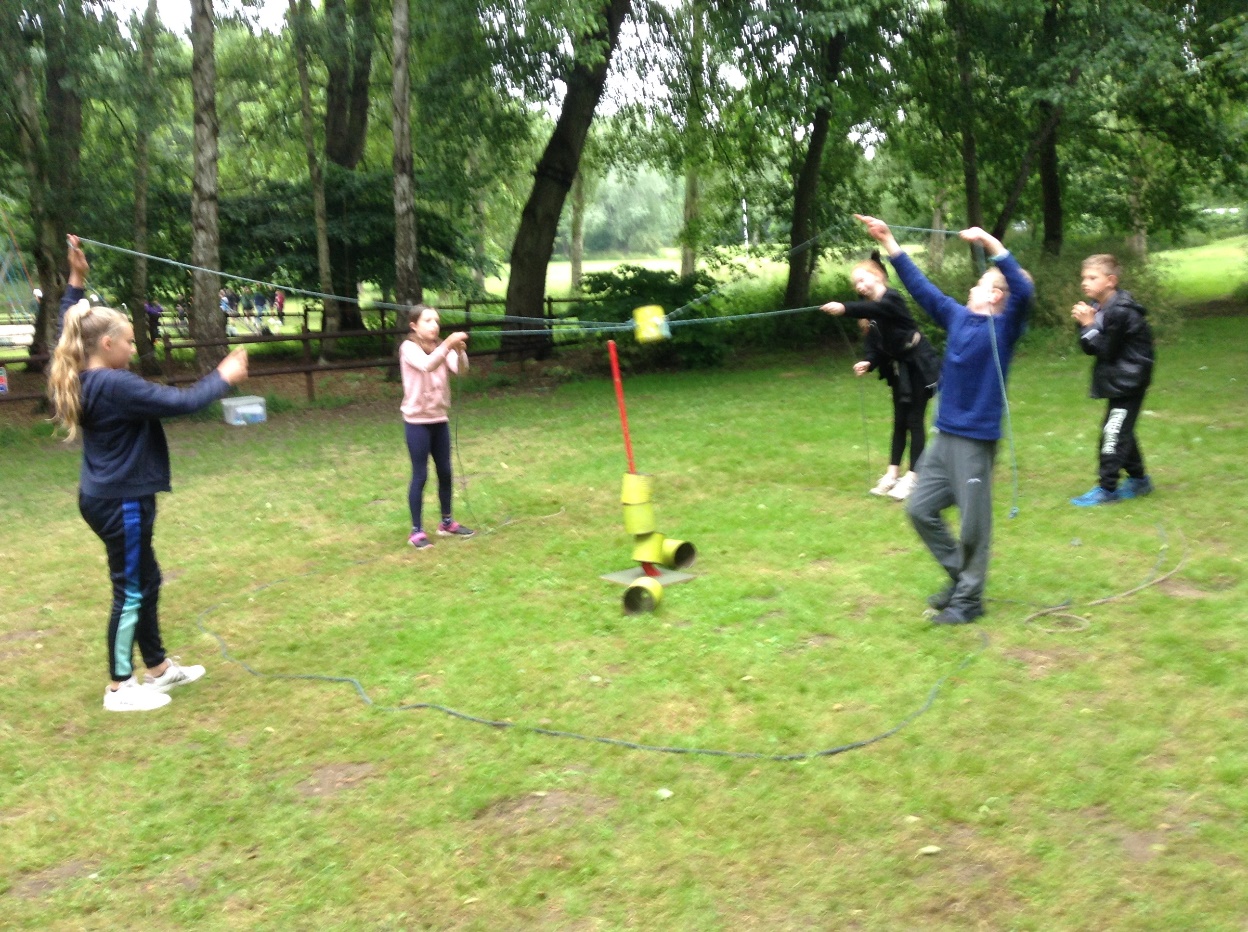 